OASIS Committee NoteSTIX v2.x Sightings: Practical Applications and Usage Version 1.0Working Draft 016 June 2019Technical Committee:OASIS Cyber Threat Intelligence (CTI) TCChairs:Richard Struse (rjs@mitre.org), MITRETrey Darley (trey.darley@cert.be), CERT.beEditors:Desiree Beck (dbeck@mitre.org), MITRE CorporationIvan Kirillov (ikirillov@mitre.org), MITRE CorporationRelated work:This document is related to:STIX Version 2.0. Part 1: STIX Core Concepts. Edited by Rich Piazza, John Wunder, and Bret Jordan. Latest version: http://docs.oasis-open.org/cti/stix/v2.0/stix-v2.0-part1-stix-core.html.STIX Version 2.0. Part 2: STIX Objects. Edited by Rich Piazza, John Wunder, and Bret Jordan. Latest version: http://docs.oasis-open.org/cti/stix/v2.0/stix-v2.0-part2-stix-objects.html.STIX Version 2.0. Part 3: Cyber Observable Core Concepts. Edited by Ivan Kirillov and Trey Darley. Latest version: http://docs.oasis-open.org/cti/stix/v2.0/stix-v2.0-part3-cyber-observable-core.html.STIX Version 2.0. Part 4: Cyber Observable Objects. Edited by Ivan Kirillov and Trey Darley. Latest version: http://docs.oasis-open.org/cti/stix/v2.0/stix-v2.0-part4-cyber-observable-objects.html.STIX Version 2.0. Part 5: STIX Patterning. Edited by Ivan Kirillov and Trey Darley. Latest version: http://docs.oasis-open.org/cti/stix/v2.0/stix-v2.0-part5-stix-patterning.html.Abstract:The intent of this document is to provide suggested best practices, use cases, and user feedback questions around STIX 2.x Sighting Objects.Status:This Working Draft (WD) has been produced by one or more TC Members; it has not yet been voted on by the TC or approved as a Committee Note Draft. The OASIS document Approval Process begins officially with a TC vote to approve a WD as a Committee Note Draft. A TC may approve a Working Draft, revise it, and re-approve it any number of times as a Committee Note Draft.URI patterns:Initial publication URI:
https://docs.oasis-open.org/cti/stix2-sightings/v1.0/cnd01/stix2-sightings-v1.0-cnd01.docx.Permanent "Latest version" URI:
https://docs.oasis-open.org/cti/stix2-sightings/v1.0/stix2-sightings-v1.0.docx.(Managed by OASIS TC Administration; please don't modify.)NoticesCopyright © OASIS Open 2019.  All Rights Reserved.All capitalized terms in the following text have the meanings assigned to them in the OASIS Intellectual Property Rights Policy (the "OASIS IPR Policy"). The full Policy may be found at the OASIS website.This document and translations of it may be copied and furnished to others, and derivative works that comment on or otherwise explain it or assist in its implementation may be prepared, copied, published, and distributed, in whole or in part, without restriction of any kind, provided that the above copyright notice and this section are included on all such copies and derivative works. However, this document itself may not be modified in any way, including by removing the copyright notice or references to OASIS, except as needed for the purpose of developing any document or deliverable produced by an OASIS Technical Committee (in which case the rules applicable to copyrights, as set forth in the OASIS IPR Policy, must be followed) or as required to translate it into languages other than English.The limited permissions granted above are perpetual and will not be revoked by OASIS or its successors or assigns.This document and the information contained herein is provided on an "AS IS" basis and OASIS DISCLAIMS ALL WARRANTIES, EXPRESS OR IMPLIED, INCLUDING BUT NOT LIMITED TO ANY WARRANTY THAT THE USE OF THE INFORMATION HEREIN WILL NOT INFRINGE ANY OWNERSHIP RIGHTS OR ANY IMPLIED WARRANTIES OF MERCHANTABILITY OR FITNESS FOR A PARTICULAR PURPOSE.Table of Contents1	Introduction	41.1 Terminology	41.2 References (normative)	41.3 References (non-normative)	42	Semantics of Sightings	43	Suggested Best Practices	53.1 Producing Sightings (Reporting)	53.1.1 Reporting Frequency	53.1.2 Observed Data	63.1.3 Observed Data	63.1.4 Reporting Multiple Sightings	83.1.5 Maximum Age	103.1.6 Zero-Count Sightings	103.1.7 Aggregated Sightings	103.2 Consuming Sightings (Triage)	104	Use Cases	114.1 Situational Awareness	114.2 Transport Efficiency	114.3 Indicator Confidence	124.4 Indicator Data Feeds	124.4.1 Presence/Absence of Sightings	124.4.2 Sighting Counts	134.4.3 Sighting Details	134.4.4 Sighting Accuracy and Indicator Confidence	134.4.5 Network Role/Location of Device	134.4.6 Prioritization Based on Sighting Interest Level	134.4.7 Sighting Extrapolation	144.4.8 Sharing with Restrictions	144.5 Open FAIR Risk Analysis	145	Summary of Sighting Property Use	146	Open Questions/User Feedback	16Appendix A.	Acknowledgments	17Appendix B.	Revision History	18IntroductionThis document provides suggested best practices, use cases, and user feedback questions around STIX 2.x Sighting Objects. Considerations, potential gaps, and open questions for future versions of STIX are given throughout the text in red italicized font. A sighting can be of any STIX Domain Object (SDO), but this document focuses on Indicators and other SDOs that are sighted most frequently, such as Malware, Campaigns, and Threat Actors. The STIX specification does not currently permit or define semantics for sighting STIX Relationship Objects (SRO); therefore, they are outside the document scope. The content of this paper is preliminary and not intended to be definitive, as the concept of Sightings in the context of STIX is still evolving.The semantics surrounding Sightings are outlined in Section 2, suggested best practices for producing and consuming Sightings are given in Section 3, and Sighting use cases are outlined in Section 4. A summary of Sighting property used is given in Section 5, and open questions are discussed in Section 6.TerminologyThe key words “MUST”, “MUST NOT”, “REQUIRED”, “SHALL”, “SHALL NOT”, “SHOULD”, “SHOULD NOT”, “RECOMMENDED”, “MAY”, and “OPTIONAL” in this document are to be interpreted as described in [RFC2119].References (normative)[RFC2119]         	Bradner, S., “"Key words for use in RFCs to Indicate Requirement Levels", BCP 14, RFC 2119, DOI 10.17487/RFC2119, March 1997, http://www.rfc-editor.org/info/rfc2119.References (non-normative)[Open Group]	Open Group Document Library. [Online]. Available: https://publications.opengroup.org/editors-picks/open-fair?limit=15.Semantics of SightingsAny STIX SDO can be sighted, however the semantics surrounding each type of sighting are not equally understood. Table 1 summarizes semantics that are best understood.Table 1. Semantics of selected SDO Sightings🔻 The CTI TC may want to consider whether Sightings should be updated to capture Sightings of Relationships (Sighting Objects cannot currently capture SROs). For example, “I saw the use of this Malware by a particular Threat Actor."🔻  If the sighting_of_ref property refers to a Campaign or Threat Actor Object, the observed_data_refs property would relate to Cyber Observable data associated with a TTP without directly identifying the TTP. The CTI TC may want to discuss whether this is an issue, whether a separate sighting of the TTP is needed, and whether sightings of campaigns and threat actors should be made directly or indirectly (via sightings of their known TTPs).Suggested Best PracticesBest practices for producing and consuming Sighting Objects are given below. Because best practices depend on the SDO sighted and the particular sharing community and organizations involved, several open questions are included.Note that automation aimed at optimizing the production and consumption of Sighting Objects may be considered in later versions of this document; for example, false positives could be effectively reduced through natural language processing and machine learning implementations.Producing Sightings (Reporting)The discussion below relates to sightings of the same SDO (sighting_of_ref property is constant).Reporting FrequencyThe production of Sighting Objects is largely dependent on the procedures and operational processes of the organization that is creating them and the sharing communities they belong to. However, because sightings may enable others to act more quickly on cyber threat intelligence, we generally recommend that organizations submit and produce Sightings as frequently as possible. In Table 2, we outline several possible frequencies for reporting Sightings, along with their pros and cons.Table 2. Pros and cons of sighting frequenciesObserved DataWhenever possible (e.g., in cases where it doesn't reveal sensitive or proprietary information) Sightings should include supporting Cyber Observable data via the observed_data_refs property. Such data can be valuable for various use cases, including help consumers understand the context around the sighting and whether it's something that they should care about or prioritize. For example, the sighting of a particular malware instance as a file on an endpoint may indicate that the malware is able to evade traditional anti-virus based defenses, whereas the sighting of the same malware instance as an email attachment would indicate a more traditional (and potentially less serious) propagation mechanism. Care should be taken when including custom properties or Cyber Observables for this purpose, as they may limit the value of the Sighting to downstream consumers.Observed DataAn existing Sighting Object should be versioned and have its modified timestamp updated to incorporate any non-material changes; a new Sighting Object should be created for material changes. Material versus non-material changes are defined next.Changes to properties that are expected to change regularly, namely last_seen and count, constitute non-material changes to a Sighting Object. Changes to other non-list-type properties of semantic importance constitute material changes (e.g., sighting_of_ref).Changes to list-type properties may or may not constitute material changes (e.g., observed_data_refs or where_sighted_refs fields). If existing list values are unchanged and new items are added, the additions constitute a non-material change. However, if an existing list value is changed, the change is material. 🔻 The CTI TC may want to formally define material versus non-material changes.Note that the first_seen and last_seen properties will convey overall timespan, but they cannot convey timing details such as gaps between sightings. For example, two Sighting Objects could have the same timestamp property values, but one could have been seen daily for three months and the other could have been seen three months ago and today. This is discussed further in the next bulleted item.Figure 1 illustrates example sighting information captured over three days, which requires two different Sighting Objects (shown in light and dark purple).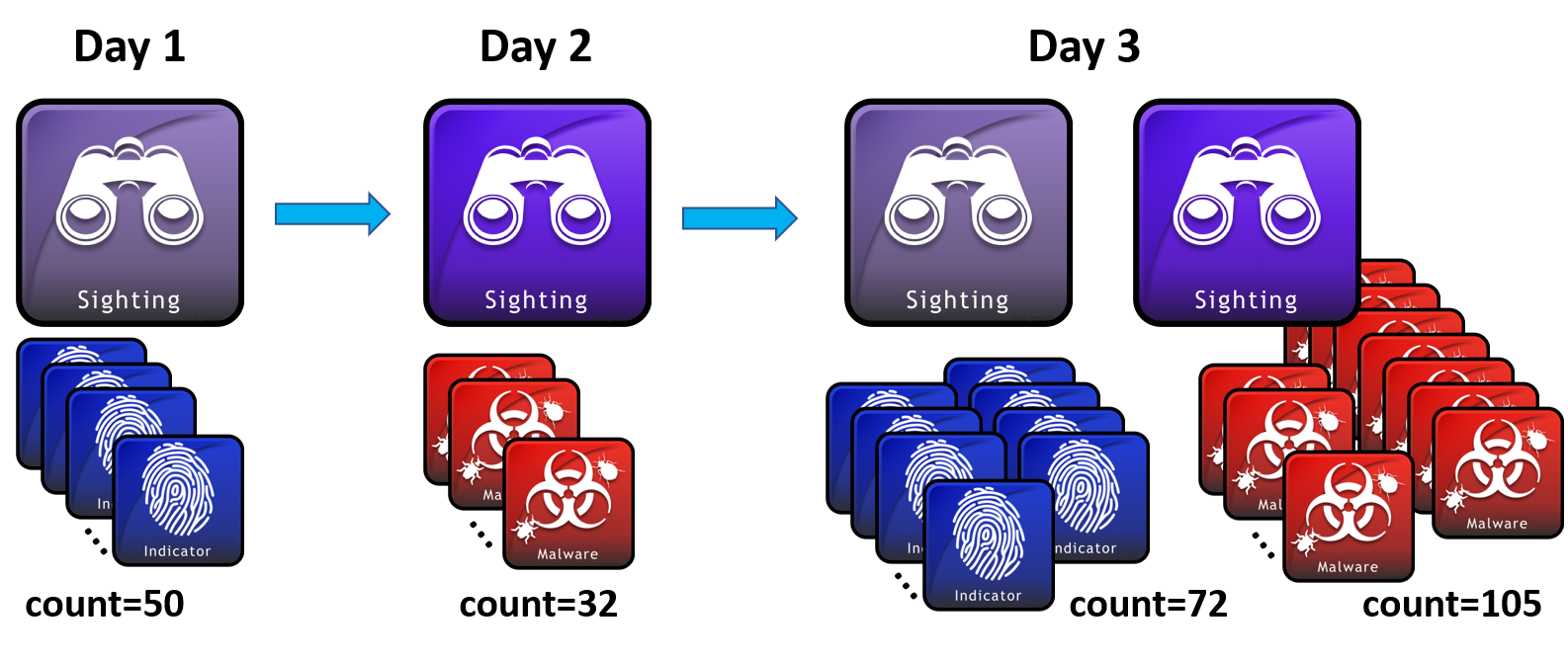 Figure 1. Sighting Objects captured over three daysCorresponding JSON examples are given below. For brevity, the associated objects referenced (e.g., observed_data_refs) are not included.Day 1On Day 1, a new sighting of SDO-A (indicator) is made. {  "type": "sighting",  "spec_version": "2.1",  "id": "sighting--11111111-1111-1111-1111-111111111111",  "created_by_ref": "identity--f431f809-377b-45e0-aa1c-6a4751cae5ff",  "created": "2018-09-10T20:08:31.000Z",  "modified": "2018-09-10T20:08:31.000Z",  "first_seen": "2018-09-10T19:00:00Z",  "last_seen": "2018-09-10T19:00:00Z",  "count": 50,  "sighting_of_ref": "indicator--aaaaaaaa-aaaa-aaaa-aaaa-aaaaaaaaaaaa",  "observed_data_refs": ["observed-data--57485968-034c-cbd6-00ac-33cfee38adcf"],  "where_sighted_refs": ["identity--fbcd4777-0098-498a-3ffc-0ff342111cfa"]}Day 2On Day 2, a new sighting of SDO-B (malware) is made.{  "type": "sighting",  "spec_version": "2.1",  "id": "sighting--22222222-2222-2222-2222-222222222222",  "created_by_ref": "identity--f431f809-377b-45e0-aa1c-6a4751cae5ff",  "created": "2018-09-11T10:18:43.000Z",  "modified": "2018-09-11T10:18:43.000Z",  "first_seen": "2018-09-11T08:15:00Z",  "last_seen": "2018-09-11T08:15:00Z",  "count": 32,  "sighting_of_ref": "malware--bbbbbbbb-bbbb-bbbb-bbbb-bbbbbbbbbbbb",  "observed_data_refs": ["observed-data--b67d30ff-02ac-498a-92f9-32f845f448cf"],  "where_sighted_refs": ["identity--b67d30ff-02ac-498a-92f9-32f845f448ff"]}Day 3On Day 3, additional sightings are made of SDO-A and SDO-B. A second Observed Data Object, along with the Observed Data Object previously associated with SDO-A, is seen 22 times; seventy-two more sightings are made of SDO-B. None of the changes are material, so the existing Sighting Objects are updated.[{  "type": "sighting",  "spec_version": "2.1",  "id": "sighting--11111111-1111-1111-1111-111111111111",  "created_by_ref": "identity--f431f809-377b-45e0-aa1c-6a4751cae5ff",  "created": "2018-09-10T20:08:31.000Z",  "modified": "2018-09-12T13:05:00.000Z",  "first_seen": "2018-09-10T19:00:00Z",  "last_seen": "2018-09-12T13:05:00Z",  "count": 72,  "sighting_of_ref": "indicator--aaaaaaaa-aaaa-aaaa-aaaa-aaaaaaaaaaaa",  "observed_data_refs": ["observed-data--57485968-034c-cbd6-00ac-33cfee38adcf",    "observed-data--45fd19ef-099f-ab22-ff8a-fe4530068bcd"],  "where_sighted_refs": ["identity--fbcd4777-0098-498a-3ffc-0ff342111cfa"]}{  "type": "sighting",  "spec_version": "2.1",  "id": "sighting--22222222-2222-2222-2222-222222222222",  "created_by_ref": "identity--f431f809-377b-45e0-aa1c-6a4751cae5ff",  "created": "2018-09-11T10:18:43.000Z",  "modified": "2018-09-12T05:23:41.000Z",  "first_seen": "2018-09-11T08:15:00Z",  "last_seen": "2018-09-12T05:23:41Z",  "count": 105,  "sighting_of_ref": "indicator--bbbbbbbb-bbbb-bbbb-bbbb-bbbbbbbbbbbb",  "observed_data_refs": ["observed-data--b67d30ff-02ac-498a-92f9-32f845f448cf"],  "where_sighted_refs": ["identity--b67d30ff-02ac-498a-92f9-32f845f448ff"]}]Alternatively, if the new Observed Data Object associated with SDO-A is sighted, but the original Observed Data Object is not, the change is considered material, and a new Sighting Object would be created for SDO-A as follows:{  "type": "sighting",  "spec_version": "2.1",  "id": "sighting--11111111-1111-1111-1111-111111111111",  "created_by_ref": "identity--f431f809-377b-45e0-aa1c-6a4751cae5ff",  "created": "2018-09-12T13:05:00.000Z",  "modified": "2018-09-12T13:05:00.000Z",  "first_seen": "2018-09-12T13:05:00Z",  "last_seen": "2018-09-12T13:05:00Z",  "count": 22,  "sighting_of_ref": "indicator--aaaaaaaa-aaaa-aaaa-aaaa-aaaaaaaaaaaa",  "observed_data_refs": ["observed-data--45fd19ef-099f-ab22-ff8a-fe4530068bcd"],  "where_sighted_refs": ["identity--fbcd4777-0098-498a-3ffc-0ff342111cfa"]}🔻 The CTI TC may want to consider whether Sightings should convey gaps and trends.Reporting Multiple SightingsHow should multiple Sightings over some period of time be reported? For example, if there are ten sightings of an SDO today and three tomorrow, how should the sightings be reported? If differences between the sightings are non-material (see previous question for definitions), it is recommended that they be captured in one Sighting Object that is updated and versioned each time another sighting is made (for immediate reporting) or at the end of each day (for daily reporting). Updating existing Sighting Objects is recommended because it results in fewer objects in the STIX/TAXII ecosystem.For daily reporting, an update to an existing Sighting Object should be sent each day; otherwise, it will not be clear when sightings were made. For example, if 10 sightings are made one day and three more sightings two days later, an intermediate update to the Sighting Object should be sent on the second day that shows the 10 sightings (with an updated modified property). Otherwise, it will not be clear whether all three additional sightings were made on the third day or or whether one or more were made on the second day.The sightings of SDO-A in the previous example can be expanded with an intermediate update on Day 2 as follows:Day 1On Day 1, a new sighting of SDO-A (indicator) is made. {  "type": "sighting",  "spec_version": "2.1",  "id": "sighting--11111111-1111-1111-1111-111111111111",  "created_by_ref": "identity--f431f809-377b-45e0-aa1c-6a4751cae5ff",  "created": "2018-09-10T20:08:31.000Z",  "modified": "2018-09-10T20:08:31.000Z",  "first_seen": "2018-09-10T19:00:00Z",  "last_seen": "2018-09-10T19:00:00Z",  "count": 50,  "sighting_of_ref": "indicator--aaaaaaaa-aaaa-aaaa-aaaa-aaaaaaaaaaaa",  "observed_data_refs": ["observed-data--57485968-034c-cbd6-00ac-33cfee38adcf"],  "where_sighted_refs": ["identity--fbcd4777-0098-498a-3ffc-0ff342111cfa"]}Day 2On Day 2, no new sightings of SDO-A are made, but the modified time is updated. The modified property (timestamp) could correspond to any interval the producer wants to use. Below, the intermediate update (i.e., no new sightings) is made on the last second of the day. {  "type": "sighting",  "spec_version": "2.1",  "id": "sighting--11111111-1111-1111-1111-111111111111",  "created_by_ref": "identity--f431f809-377b-45e0-aa1c-6a4751cae5ff",  "created": "2018-09-10T20:08:31.000Z",  "modified": "2018-09-11T23:59:59.000Z",  "first_seen": "2018-09-10T19:00:00Z",  "last_seen": "2018-09-10T19:00:00Z",  "count": 50,  "sighting_of_ref": "indicator--aaaaaaaa-aaaa-aaaa-aaaa-aaaaaaaaaaaa",  "observed_data_refs": ["observed-data--57485968-034c-cbd6-00ac-33cfee38adcf"],  "where_sighted_refs": ["identity--fbcd4777-0098-498a-3ffc-0ff342111cfa"]}Day 3On Day 3, additional sightings of SDO-A are made, which increases the count. Because the update of the Sighting Object was given on Day 2, it is clear the additional 22 sightings were made on Day 3.{  "type": "sighting",  "spec_version": "2.1",  "id": "sighting--11111111-1111-1111-1111-111111111111",  "created_by_ref": "identity--f431f809-377b-45e0-aa1c-6a4751cae5ff",  "created": "2018-09-10T20:08:31.000Z",  "modified": "2018-09-12T13:05:00.000Z",  "first_seen": "2018-09-10T19:00:00Z",  "last_seen": "2018-09-12T13:05:00Z",  "count": 72,  "sighting_of_ref": "indicator--aaaaaaaa-aaaa-aaaa-aaaa-aaaaaaaaaaaa",  "observed_data_refs": ["observed-data--57485968-034c-cbd6-00ac-33cfee38adcf",    "observed-data--45fd19ef-099f-ab22-ff8a-fe4530068bcd"],  "where_sighted_refs": ["identity--fbcd4777-0098-498a-3ffc-0ff342111cfa"]}Intermediate updates are especially important over longer periods of time because without historical data, a consumer will only know that “X” sightings were reported between a set of timestamps.  However, it is up to the consumer of the sightings to understand their distribution over time, either by keeping track of them as they are received or querying the TAXII server for all versions of a particular sighting.Maximum AgeFor reporting Sightings that haven't been reported in the past (for various reasons), what's the maximum threshold in terms of age?The maximum age threshold (e.g., three months) will vary depending on circumstances. For example, an organization new to a sharing community may want to report past sightings to provide historical context about the cyber threat activity that they've seen.Zero-Count SightingsWhen should a Sighting with count=0 be reported (indicating a window of time when an SDO was not seen)? The answer depends on the sharing community and the rules that govern it in terms of sightings. However, there are some specific cases where reporting the fact that a sighting was not seen can be useful. For example, if a provider has previously reported a sighting of an indicator but has not seen it in a day or week then reporting that it was not seen this helps downstream systems to potentially clean up deployed rules that were updated based on active instances. This is especially important where downstream systems have limited space for active rules and they need to actively manage rules out.Aggregated SightingsShould Sightings of the same SDO be aggregated by threat feed providers? For example, should five sightings of the same SDO received from different organizations be aggregated? Yes, ideally, they would be aggregated into a single Sighting Object, as this provides value to consumers of the threat feed; in such Sighting Objects, the summary property would be set to true. However, this assumes any differences between the sightings are non-material, as defined above. For example, a change to an existing list value of the observed_data_refs property is material—sightings with materially different observed_data_refs properties should not be aggregated.Threat feed providers tend to focus on whether an SDO has been seen frequently or infrequently, and less importance is placed on where the SDOs were seen. The resulting loss of fidelity with respect to individual sightings may impact aggregation-related metrics generated by organizations that are consumers of the threat feed. Consuming Sightings (Triage)The use of Sightings will vary between different consumers because each may have different use cases and will prioritize individual properties differently. Suggestions and considerations for which properties to use to determine priority are given below.The where_sighted_refs property may predict the geographic location of future attacks or the type of agency most susceptible to an attack, enabling an organization to prioritize according to their own location and/or mission. However, it's important to note that this should not be used as a reliable source of attribution, since attackers will often deliberately obfuscate or hide behind multiple proxies to avoid attribution.The where_sighted_refs property may also identify industry sectors most relevant (and of higher priority) to an organization. For example, a user may be part of the financial industry sector and therefore may care only about attacks that targeting the financial industry. Note that the created_by_ref property corresponds to the provider of the intelligence, not necessarily the organization that made the sighting; therefore, its value in prioritization is marginal.The observed_data_refs property may drive prioritization. For example, Sightings involving File Objects may be assigned higher priority than those involving URL Objects. Similarly, the sighting_of_ref property may also drive prioritization. The confidence property of the SDO sighted may support prioritization. For example, sightings of SDOs for which there is higher confidence in the correctness of their data may be given correspondingly higher priority. This information must be considered in conjunction with who is asserting the confidence.The first_seen and last_seen properties may also support prioritization. For example, an organization may prioritize Sightings seen recently or those which have been seen over a long span of time.Use CasesA variety of use cases for Sightings Objects are given below. A table summarizing the roles of Sighting Object properties is provided in Section 4.Situational AwarenessSightings can be used by a SOC/Detect Team to determine new threats and identify trends. For example, sightings of TTP SDOs such as Malware, Attack Patterns, and Tools can help an organization prioritize their detection of these active threats.Transport EfficiencyA Sighting Object enables capture of relationships between an Indicator and multiple objects in a single payload. For example, the Sighting Object shown below captures a sighting of two URLs (Observed Data Object) in the banking sector (Identity Object) in Germany (Location Object)—all with a single JSON object. An associated illustration is given in Figure 2.{ "type": "sighting", "spec_version": "2.1", "id": "sighting--8495dfea-ff89-3722-fe9a-9887de2f3cee", "created_by_ref": "identity--f431f809-377b-45e0-aa1c-6a4751cae5ff", "created": "2018-09-10T15:28:12.000Z", "modified": "2018-09-10T15:28:12.000Z", "first_seen": "2018-09-10T15:00:00Z", "last_seen": "2018-09-10T15:00:00Z", "count": 47, "sighting_of_ref": "indicator—0002de09-3434-9a2e-221d-907786dafbb1", "observed_data_refs": ["observed-data--57485968-034c-cbd6-00ac-33cfee38adcf", "observed-data--94732dffe-899a-ed23-0042-cff26378ade1"], "where_sighted_refs": ["identity--fbcd4777-0098-498a-3ffc-0ff342111cfa", "location--ab872900-0392-39af-3ccd-cb890009ff76"]}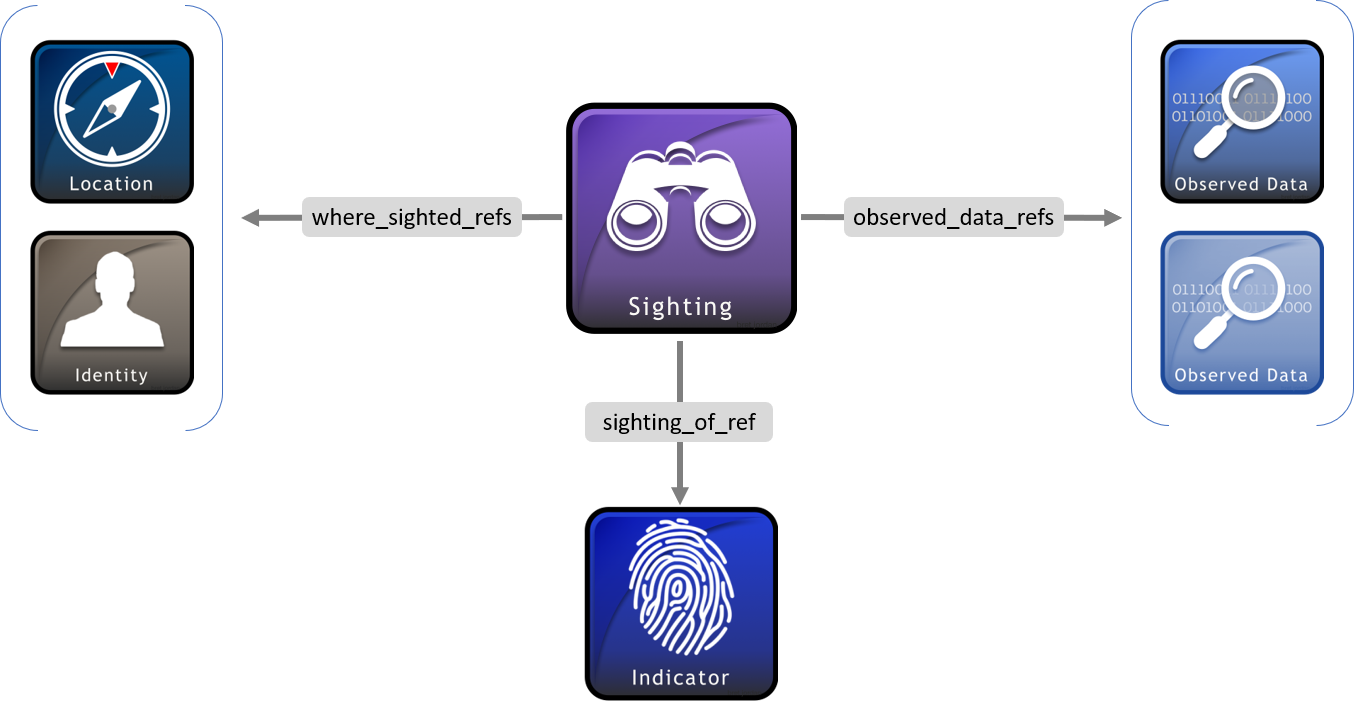 Figure 2. Sighting Object embedded relationshipsIndicator ConfidenceSightings can be used as a measure of confidence for Indicator Objects (when the sighting_of_ref property references an Indicator Object), independent of the actual confidence property that exists on Indicators and other SDOs. For example, up to some threshold, more sightings of an indicator (in an aggregate sense) might give higher confidence that an Indicator is effective; conversely, too many sightings might suggest an Indicator is too noisy to be useful. It is important to consider other factors as well: confidence in an Indicator shouldn’t be based solely on sightings. One factor of note is the Opinion Object, which captures other organizations’ assessment of the correctness of information, such as an Indicator. Another is whether an indicator is seen by a single source or multiple sources.The potential significance of Sighting count will vary based on Indicator pattern type (e.g., DNS, SMTP, WCF, etc.), and context will require Indicator type-specific thresholds. For example, currently, NCCIC E3A Operational Instructions say that DNS Indicators with more than 5,000 Sightings per hour and SMTP Indicators with more than 25 alerts an hour shall not be deployed.Accordingly, it might be interesting to consider whether it is possible to define useful thresholds based on the number of Sightings for an indicator. For example:count = 0/week → Indicator is inactive, ineffective, or not implemented properly. Response to indicators with zero counts will vary, depending on the Indicator, and some indicators will be deployed long term, regardless of count.0 < count < 10/day → Indicator is useful.10 < count < 100 → Indicator is effective.100 < count → Indicator may be noisy.10000 < count → Indicator is so noisy as to be meaningless.Indicator Data FeedsThis section provides use cases of how Sightings of Indicators can be used operationally.Presence/Absence of SightingsPresence of Sightings might suggest the Indicator is (still) valid.Absence of Sightings might suggest the Indicator is ineffective or the TTPs have changed. Or it could indicate a problem of instrumentation (e.g., one IDS can find the Indicator, but others cannot). Studying this data could allow refinement of valid time windows or Indicator patterns.If the time between the first_seen and last_seen properties is large and there are few false positives, the attacker/threat might be considered persistent.If the last_seen property is more than X days ago, the Indicator might be stale. This would require reviewing historical Sightings for an Indicator because there are no new Sightings.Sighting CountsSighting counts above some threshold might indicate the Indicator is valid, increasing confidence in the Indicator, or it could mean the Indicator pattern is too inclusive and needs refinement. It may be important to distinguish between overall sightings counts and counts per organization. Confidence might change dynamically as the number of recent sightings changes.A sudden spike of Sightings of an old Indicator might suggest the associated Threat Actors or TTPs (e.g., malware) are again active.A low number of Sightings might suggest Indicator is of low quality or is stale.Sightings from one organization that a second organization should have also seen (but did not) might point to Indicator and/or detection problems at the second organization.Sightings on a per-organizational basis could be used to track narrow- versus wide-targeting by specific Threat Actors.Sightings could be tracked by sector (or another factor). Doing so would support the need for more context on Indicators.Sighting DetailsThe observed_data_refs property may help refine the Indicator. For example, if an Indicator specifies a thousand IP addresses, but only a few are seen, the Indicator IP list could be truncated. As another example, it may be possible to extract more indicators, if the observed_data_refs property of an Indicator for an email address includes a full email message from that sender.Geographical location of Sightings (where_sighted_refs property) may predict location of future attacks. Other identity details may offer similar value (sector, nationality, language, etc.).Sighting Accuracy and Indicator ConfidenceThis use case requires distinguishing a true positive from a false positive. It might require the sighting producer  to have a mechanism for false positive rate reporting.Proportion of true positive versus false positive sightings may change confidence in the Indicator. This could be done dynamically as the accuracy of recent sightings changes.False positives would suggest decreased confidence in Indicator.Network Role/Location of DeviceNote that it may not be possible for the sighting producer to get this information.The type of equipment reporting the Sighting of the Indicator (e.g., honeypot vs backbone router) affects the meaning. Such information would be captured via the where_sighted_refs property of a Sighting Object by setting the identity_class property of the associated Identity SDO to “system.” Details would be specified in the Identity’s description and/or roles properties (e.g., “honeypot”).A false positive on one type of device and not on another may indicate different things about the Indicator.Sighting information shared among members of a collaborative threat sharing group enables organizations to leverage collective defenses/sensors. In other words, Sightings leverage visibility provided by distributed sensors.Prioritization Based on Sighting Interest LevelTargeted/APT Sightings are of higher interest than generic Sightings. Therefore, CTI from Organizations that (sometimes) make more interesting Sightings might be prioritized. See Section 3.2 for further discussion of prioritization.Sighting ExtrapolationIt may be possible to extrapolate Sighting information:A Sighting may indicate other potential targets (e.g., observed_data_refs might include email addresses of other organizations (targets)).Variation between similar sightings can lead to broader and stronger indicators. For example, multiple sightings of a phishing-oriented Indicator might lead to discovery of a domain name pattern. Details (raw data) would likely be necessary.Targets from similar Sightings can be studied to determine a larger target list, leading to warnings to other organizations.For example, if both Boeing and Lockheed report a Sighting, maybe attendees of an aerospace conference are being targeted, leading to questions such as, “Was the attendee list shared publicly?” or “Was the conference organizer compromised?”Or, if Sightings are reported by organizations with names, email addresses, etc. early in the alphabet (e.g., A-K), then organizations with names at the end of the alphabet might be targeted next; but with warning, those organizations can prepare.Sharing with RestrictionsA Sighting Object can be used by organizations with information sharing restrictions to relay minimal, useful information. For example, the Sighting Object below says that the indicator is valid and was seen, but other details, such as associated Observed Data objects, are not specified.{ "type": "sighting", "spec_version": "2.1", "id": "sighting--ee20065d-2555-424f-ad9e-0f8428623c75", "created_by_ref": "identity--f431f809-377b-45e0-aa1c-6a4751cae5ff", "created": "2018-07-10T20:08:31.000Z", "modified": "2018-07-10T20:08:31.000Z", "sighting_of_ref": "indicator--8e2e2d2b-17d4-4cbf-938f-98ee46b3cd3f"}Open FAIR Risk AnalysisSighting details (first_seen, last_seen, count, where_sighted_refs, sighting_of_ref, observed_data_refs properties) could inform an Open FAIR risk analysis. Analysis of the observed_data_refs dataset could be used to calculate annual Threat Event Frequency and inform the estimate for Threat Capability, particularly when the analyses of multiple threat actors are compared. See The Open Group library of documents related to FAIR [Open Group].Summary of Sighting Property UseHighlights of property use are given in Table 3. Details are not included, but references to Sections 2 and 3 are given. All Sighting-specific properties are listed; common properties (blue shaded cells) are listed only if they are discussed in the document as enabling analysis. Descriptions are taken from the STIX 2.1 specification (see [Related work]).Table 3. Use of Sighting propertiesOpen Questions/User FeedbackQuestions related to Sightings are posed below with user feedback included below each item.  Additional input from other parties (e.g., SOC analysts and larger organizations) would be useful.How willing are people/organizations to share Sighting Objects? Sharing information is common.Collaboration and transparency are key principles in cybersecurity. However, larger organizations are reluctant to share information given the competitive and globalized world. Government intervention might help enforce cyber threat information (CTI) sharing.What capability gaps are in the current implementation of Sightings?Sightings of STIX Relationships Objects (SROs) should be considered.The scope of this document is limited to Sightings of SDOs that are best understood. Do users have experience that can be shared to expand the “Semantics of Sightings” section to types of SDOs that aren't covered currently?Should Sightings be transitive? For example, if a sighting is made of an attack pattern used by a threat actor, should the sighting imply the threat actor?Some SDOs can be sighted in two ways: (1) indirectly, through a Sighting of an Indicator that “indicates” the SDO, or (2) directly via a Sighting of the SDO itself. For example, a Sighting can be made of an Indicator SDO where its pattern field indicates a Malware SDO (an indirect sighting of malware); or a Sighting can be made directly of the Malware SDO. Should sightings of SDOs be captured directly or indirectly? Do indirect and direct Sightings of an SDO have the same meaning?AcknowledgmentsThe following individuals have participated in the creation of this document and are gratefully acknowledged:Participants:Bret Jordan, Symantec Corp.Jason Keirstead, IBMRichard Piazza, MITRE CorporationMarlon Taylor, DHS Office of Cybersecurity and Communications (CS&C) Allan Thomson, LookingGlass CyberRevision HistorySTIX 2.x SDOWhat it means to be sightedIndicatorThe pattern in the Indicator was seen in some data (e.g., host-based data, network/PCAP data, log files, etc.).MalwareA binary file, network traffic, or other evidence associated with the malware or its execution was seen.Threat ActorA direct sighting of a Threat Actor OR an Attack Pattern, Malware, or Tool Object was seen that is known to be associated with the Threat Actor.CampaignAn Attack Pattern, Malware, or Tool Object was seen that is known to be associated with the Campaign.Intrusion SetAn Attack Pattern, Malware, or Tool Object was seen that is known to be associated with the Intrusion Set.Attack PatternEvidence of the usage of a particular Attack Pattern was seen. For example, receipt of an email message containing a crafted link and subject line may result in a sighting of a “spear phishing” Attack Pattern SDO.ToolA binary file, network traffic, or other evidence associated with the tool or its execution was seen.Frequency/TypeProsConsImmediate/DailyMay enable quicker response, especially to SDOs that may have shorter useful life spans such as IndicatorsPotentially high volume, depending on SDOSome Sightings may be noiseCan impact usefulness with respect to correlation and reconstruction of sighted activityWeeklyLimits data sizeProvides regular snapshot of current threatsMay not provide context for longer duration SDOs, such as Threat Actors and CampaignsMonthlyBalances short-term and long-term reportingProvides historical context for longer duration SDOs, such as Campaigns and Threat ActorsTime interval may be too long to be useful for SDOs with a limited lifespan, such as IndicatorsBatch-based (e.g., 100 sightings at a time)Reporting is more predictableEffort is not expended on once-off sightingsWaiting for a batch to fill may delay submission, negating the value of SightingsOne batch size may not suit all use casesFixed Frequency / Batch-based (e.g., 100 sightings at a time OR at the end of the day, whichever comes first)Reporting is more predictable, less erraticSubmissions are not delayed (compared to pure batches)One batch size/frequency may not suit all use casesPropertyDescriptionSighting UseconfidenceLevel of confidence that the creator has in the correctness of their data.Sightings of SDOs for which there is higher confidence in the correctness of their data may be given higher priority. See Section 3.2.typeThe value of this property MUST be sighting.n/afirst_seenThe beginning of the time window during which the SDO referenced by the sighting_of_ref property was sighted.The first_seen and last_seen properties may drive prioritization. For example, an organization may prioritize Sightings seen recently or those which have been seen over a long span of time: see Section 3.2.The values can also relay information about an associated Indicator or Threat Actor: see Section 4.4.1. last_seenThe end of the time window during which the SDO referenced by the sighting_of_ref property was sighted.The first_seen and last_seen properties may drive prioritization. For example, an organization may prioritize Sightings seen recently or those which have been seen over a long span of time: see Section 3.2.The values can also relay information about an associated Indicator or Threat Actor: see Section 4.4.1. countThe number of times the SDO referenced by the sighting_of_ref property was sighted.The significance of sighting count will vary based on Indicator pattern type (e.g., DNS, SMTP, WCF), and context will require Indicator type-specific thresholds. See Section 4.3.sighting_of_refAn ID reference to the SDO that was sighted (e.g., Indicator or Malware). This property MUST reference only an SDO or a Custom Object.The value of this property will impact the significance and meaning of the other properties. An organization may prioritize some types of SDOs over others. See Section 3.2.observed_data_refsA list of ID references to the Observed Data objects that contain the raw cyber data for this Sighting.The SDO type may drive prioritization. For example, sightings involving File Objects may be assigned higher priority than those involving URL Objects. See Section 3.2.where_sighted_refsA list of ID references to the Identity (victim) objects of the entities that saw the sighting.Indications and predictions of the geographic location of future attacks or the sector most susceptible to an attack may drive prioritization. See Section 3.2.summaryIndicates whether the Sighting should be considered summary data. Summary data is an aggregation of previous Sightings reports and should not be considered primary source data. Default value is false.Aggregating Sightings with non-material differences via the summary property provides value to consumers of threat feeds. See Section 3.1.6.RevisionDateEditorChanges Made---2018-11-29Desiree Beck, Ivan KirillovInitial Version in Google Docs012019-06-06Desiree Beck, Ivan KirillovMoved to OASIS template